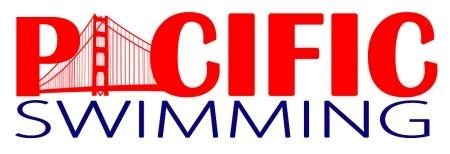 RENO AQUATIC CLUB GAMBLE  PACIFIC SWIMMING LONG COURSE MEETFRIDAY, JUNE 19 – SUNDAY, JUNE 21, 2020Enter Online: https://app.fastswims.comSANCTION: Held under USA/Pacific Swimming Sanction No.: In granting this sanction it is understood and agreed that USA Swimming shall be free from any liabilities or claims for damages arising by reason of injuries to anyone during the conduct of the event.NOTICE: By entering this meet, the athlete or his/her guardian consents to the publication, via electronic, print or other media, of information and/or imagery related to their participation at this meet. Such information and imagery may include, but is not limited to, photographs, video, web casting, television, psych sheets and live meet results.USE OF AUDIO AND VISUAL: Photography and video recording from behind the blocks or starting areas is prohibited unless prior permission is granted by the Meet Referee.  Use of any audio or visual recording devices, including but not limited to film and digital cameras, cell phones and tablets, and Google Glass is not permitted in changing areas, rest rooms or locker rooms.  Violation of this recording prohibition may result in ejection from the swimming pool facility by the Meet Referee or his/her designee.MEET PERSONNEL:	Meet Referee: Kendra Follett				Head Starter: Roger Pfieger			Meet Marshal: Tom Clark				Admin Official: D’lisa CrainMeet Director: Scott Mclean, 775-830-2805, scott@duraflexinternational.comLOCATION: Idlewild Pool, 1805 Idlewild Drive, Reno, NV 89509.DIRECTIONS: From CA: I-80 to Reno, take Keystone Ave. exit from freeway.  Go south on Keystone – stay in far right lane until you reach Riverside Dr.  Do not go on overpass.  Turn right on Riverside Drive, continue about one block and turn left onto Booth Street Bridge, then turn right onto Idlewild Drive.  The pool is two blocks ahead on the right.COURSE: Outdoor heated 50-meter pool, eight lanes with Kiefer lane lines and fully automatic timing system.  Up to 7 lanes will be used for competition, and the eighth lane will be used for warm-up & warm-down only, with Marshals on duty.  The minimum water depth in the competition course, as measured in accordance with Article 103.2.3, is 10'0" at the start end and 3'6" at the turn end.  All events will start at a depth of 10'0".  The competition course has not been certified in accordance with Article 104.2.2C(4).TIME: Meet begins each day at 8:30 am for 13 & Over athletes with warm-up from 7:00 – 8:15 am.  The afternoon 12 & Under sessions will not start before 1:00 pm with warm-ups not before 12:00 pm.RULES:Current USA and Pacific Swimming rules will govern the meet.Pacific Swimming warm-up procedures will be in effect.  A copy of these procedures will be posted at the Clerk of Course.All events will be swum fastest to slowest as timed finals.Athletes may enter as many events as they wish, but shall check in for and compete in no more than 4 events per day, and 10 events maximum for the meet.All athletes ages 12 and under are scheduled to complete competition within four (4) hours or less each day.Entries for 12-under sessions will close before the entry deadline if and when the estimated session timeline reaches 4 hours, or when the combined daily sessions timelines reach 8.5 hours, whichever occurs first.Entries for the 13 & over sessions will close when the combined daily session timelines reach 8.5 hours.If local conditions warrant, the Meet Referee, with the concurrence of the Meet Director, may require a mandatory scratch down. Immediate cash refunds will be given for any mandatory scratch downs.All coaches and deck officials must wear their USA Swimming membership cards in a visible manner at all times while on deck.  All coaches are required to sign in and present their 2020 membership card before coaching athletes at the meet.  Except for coaches accompanying athletes participating under the provisions of 202.8 or USA Swimming’s “open border” policy, all persons acting in any coaching capacity must show proof of current USA Swimming coach membership.DISTANCE:Per Zone-4 policy, to be eligible to enter the 800m or 1500mfreestyle, an athlete must have previously established an official time in an event of 400m/400y or longer.All athletes entered in the 800m and/or 1500m freestyle must be checked in by 10:00 am on Friday and Saturday for the 13 & over session and by 2:00 pm on Friday for the 12 & Under session, otherwise they will be considered scratched from the event.The 800m and 1500m freestyle will be swum alternating women’s and men’s heats.All athletes in the 800m and/or 1500m freestyle must provide their own timers and lap counters.At the Meet Referee’s discretion, the 800m and 1500m freestyle may be swum with 2 athletes per lane using semiautomatic or manual timing.UNACCOMPANIED ATHLETES: Any USA Swimming athlete-member competing at the meet must be accompanied by a USA Swimming member-coach for the purposes of athlete supervision during warm-up, competition and warm-down. If a coach-member of the athlete’s USA Swimming Club does not attend the meet to serve in said supervisory capacity, it is the responsibility of the athlete or the athlete’s legal guardian to arrange for supervision by a USA Swimming member-coach. The Meet Director or Meet Referee may assist the athlete in making arrangements for such supervision; however, it is recommended that such arrangements be made in advance of the meet by the athlete’s USA Swimming Club Member-Coach.RACING STARTS:  Each athlete must be certified by a USA Swimming member-coach as being proficient in performing a racing start, or must start the race in the water. It is the responsibility of the athlete or the athlete’s legal guardian to ensure compliance with this requirement.RESTRICTIONS:  The following prohibitions apply to all areas of the meet venue including the pool deck, locker rooms, spectator seating, standing areas, and all areas used by athletes during the meet and during warm-up periodsNo smoking or use of tobacco products.No sale or use of alcoholic beverages.No glass containers.No propane heaters.No animals except working service animals.Deck changes are prohibited.There will be closed areas of the deck.  Cooperation of athletes, families, and coaches will be appreciated.Destructive devices, to include but not limited to, explosive devices and equipment, firearms (open or concealed), blades, knives, mace, stun guns and blunt objects are strictly prohibited in the swimming facility and its surrounding areas.  If observed, the Meet Referee or his/her designee may ask that these devices be stored safely away from the public or removed from the facility.  Noncompliance may result in the reporting to law enforcement authorities and ejection from the facility.  Law enforcement officers (LEO) are exempt per applicable laws.Operation of a drone, or any other flying apparatus, is prohibited over the venue (pools, athlete/coach areas, spectator areas and open ceiling locker rooms) any time athletes, coaches, officials and/or spectators are present.ELIGIBILITY: Athletes must be current athlete members of USA Swimming and enter their name and registration number exactly as they are shown in their USA Swimming Registration. If this is not done, it may be difficult to match the athlete with the registration and times database. The meet host will check all athlete registrations against the SWIMS database and if not found to be registered, the Meet Director shall accept the registration at the meet (a $10 surcharge will be added to the regular registration fee). Duplicate registrations will be refunded by mail.Entries with "NO TIME" will be ACCEPTED (Exception – 800m and 1500m freestyle.  See Distance Rules).Disabled athletes are welcome to attend this meet and should contact the Meet Director or Meet Referee regarding any special accommodations on entry times and seeding per Pacific Swimming policy.Athletes 19 years of age and over may compete in the meet for time only, no awards.The athlete’s age will be the age of the athlete on the first day of the meet.ENTRY TIMES: Entries must be submitted using the swimmer's best long-course meters time for each event. All entry times must be submitted in long-course meters.ENTRY FEES: $4.00 per event plus an $11.00 participation fee per athlete to help cover meet expenses.  Entries will be rejected if payment is not sent at time of request. No refunds will be made, except mandatory scratch downs.ENTRY DEADLINES: Entries for each session will close by the applicable deadline listed below, or when a session becomes full and is closed early per the rules section above, whichever is first. DECK ENTRIES WILL BE ACCEPTED BUT ENTRY CHANGES WILL NOT BE PERMITTED. Check http://www.fastswims.comfor session open or closed status.ONLINE ENTRIES: Enter online at https://app.fastswims.com.  The "billing information" email should be brought to the meet as proof of entry ONLINE ENTRIES: You may enter this meet online or by U.S. mail. To enter on-line go to http://www.fastswims.com to receive an immediate entry confirmation. This method requires payment by credit card. FastSwims charges a service fee, 6.5% of the total Entry Fees plus $0.75 per transaction, regardless of number of athletes. Please note that the service fee is a separate fee from the Entry Fees. If you do not wish to pay the service fee, enter the meet using a mail entry. Entering online is a convenience, is completely voluntary, and is in no way required or expected of an athlete by <LSC> Swimming. Online entries will be accepted through Wednesday, June 10, 2020 at 11:59 PM.MAILED OR HAND DELIVERED ENTRIES: Entries must be on the attached consolidated entry form. Forms must be filled out completely and printed clearly with athlete’s best long-course meters times. Entries must be postmarked by midnight, Monday, June 8, 2020 or hand delivered by 4:30 PM Wednesday, June 10, 2020, and may be rejected if a session is already full before those dates.  No late entries will be accepted. Requests for confirmation of receipt of entries should include a self-addressed envelope.  If sent by Express Mail or FEDEX indicate *NO SIGNATURE REQUIRED FOR DELIVERY* No signature will be available for mailed entries.Make check payable to: Reno Aquatic ClubHand deliver entries due by Wednesday, June 10. Hand delivered entries will be accepted between 9 AM – 4:30 PM at:		Attn: Ryan Evans	3770 Heavenly Valley Lane	Reno, NV 89509Mail entries to the following address:		Attn: Ryan Evans	3770 Heavenly Valley Lane	Reno, NV 89509CHECK-IN: The meet will be deck seeded. Athletes must check-in at the Clerk-of-Course. The first two events of each session will close 30 minutes before the scheduled start of the session. The remaining events shall be closed for seeding no earlier than 30 minutes prior to the estimated time of the start of the first heat of the event, except for the 800m and 1500m freestyle events.  Please see the distance rules for special check-in times.  Athletes who do not check in will not be seeded and will not be allowed to compete in that event.SCRATCHES: Any athletes not reporting for or competing in an individual timed final event that they have checked in for shall not be penalized.  Athletes who must withdraw from an event after it is seeded are requested to inform the referee immediately.AWARDS: Custom medals/ribbons will be awarded to the top 8 places in the 8 & Under, 9-10, and 11-12 age groups.  There will be no individual event awards for the 13-over group. High point will be awarded for first place for boys and girls in 8 & under, 9-10, 11-12, and 13-over age groups.SCORING:  Individual.  20, 17, 16, 15, 14, 13, 12, 11, 9, 7, 6, 5, 4, 3, 2, 1ADMISSION: Free. A three-day program will be available for $5.00SNACK BAR & HOSPITALITY: A snack bar will be available all three days.  BREAKFAST WILL BE AVAILABLE EACH DAY.  Hospitality and lunches will be served to all working officials and coaches.MINIMUM OFFICIALS:  All available USA Swimming member certified officials are welcomed and encouraged to work at this meet.  As the number of certified officials allows, interested parents/trainees are also welcome to shadow working officials for education and/or mentoring.  Participating clubs are requested to provide at least the following number of certified and carded officials for each session:TIMERS: Clubs will be assigned lanes based on the number of athletes from each club (host club will not be expected to time).  All athletes in the 800M Free and 1500M Free must provide their own timers and lap counters.LODGING: For lodging information and fun activities to do while attending the Reno Gamble, please visit RenoAquaticClub.org.           PLEASE FILL IN YOUR ENTRY CARD COMPLETELY, INCLUDING YOUR BEST LONG COURSE METER TIMESClub athletes entered in session  Trained and carded officials requested  1-10  0  11-25  1  26-50  2  51-75  3  76-100  4  101 or more  5  Reno Gamble 2020  Order of Events  	   June 19, 2020  	   June 20, 2020    	June 21, 2020  	   	   Girl's  Description  Description  Boy's  Girl's  Description  Description  Boy's  Girl's  Description  Description  Boy's  Event#  Age Group  Event  Event#  Event#  Age Group  Event  Event#  Event#  Age Group  Event  Event#  Friday morning 13 & over session  Friday morning 13 & over session  Friday morning 13 & over session  Friday morning 13 & over session  Saturday morning 13 & over session  Saturday morning 13 & over session  Saturday morning 13 & over session  Saturday morning 13 & over session  Sunday morning 13 & over session  Sunday morning 13 & over session  Sunday morning 13 & over session  Sunday morning 13 & over session   	1  	13 & Over  	400 IM  	2   	1  	13 & Over  	400 IM  	2   	1  	13 & Over  	400 IM  	2   	1  	13 & Over  	400 IM  	2   	29  	13 & Over  	200 Free  	30   	29  	13 & Over  	200 Free  	30   	29  	13 & Over  	200 Free  	30   	29  	13 & Over  	200 Free  	30   	57  	13 & Over  	200 IM  	58   	57  	13 & Over  	200 IM  	58   	57  	13 & Over  	200 IM  	58   	57  	13 & Over  	200 IM  	58   	3  	13 & Over  	100 Free  	4   	3  	13 & Over  	100 Free  	4   	3  	13 & Over  	100 Free  	4   	3  	13 & Over  	100 Free  	4   	31  	13 & Over  	200 Breast  	32   	31  	13 & Over  	200 Breast  	32   	31  	13 & Over  	200 Breast  	32   	31  	13 & Over  	200 Breast  	32   	59  	13 & Over  	50 Free  	60   	59  	13 & Over  	50 Free  	60   	59  	13 & Over  	50 Free  	60   	59  	13 & Over  	50 Free  	60   	5  	13 & Over  	200 Back  	6   	5  	13 & Over  	200 Back  	6   	5  	13 & Over  	200 Back  	6   	5  	13 & Over  	200 Back  	6   	33  	13 & Over  	100 Back  	34   	33  	13 & Over  	100 Back  	34   	33  	13 & Over  	100 Back  	34   	33  	13 & Over  	100 Back  	34   	61  	13 & Over  	400 Free  	62   	61  	13 & Over  	400 Free  	62   	61  	13 & Over  	400 Free  	62   	61  	13 & Over  	400 Free  	62   	7  	13 & Over  	100 Breast  	8   	7  	13 & Over  	100 Breast  	8   	7  	13 & Over  	100 Breast  	8   	7  	13 & Over  	100 Breast  	8   	35  	13 & Over  	200 Fly  	36   	35  	13 & Over  	200 Fly  	36   	35  	13 & Over  	200 Fly  	36   	35  	13 & Over  	200 Fly  	36   	63  	13 & Over  	100 Fly  	64   	63  	13 & Over  	100 Fly  	64   	63  	13 & Over  	100 Fly  	64   	63  	13 & Over  	100 Fly  	64   	9  	13 & Over  	1500 Free  	10   	9  	13 & Over  	1500 Free  	10   	9  	13 & Over  	1500 Free  	10   	9  	13 & Over  	1500 Free  	10   	37  	13 & Over  	800 Free  	38   	37  	13 & Over  	800 Free  	38   	37  	13 & Over  	800 Free  	38   	37  	13 & Over  	800 Free  	38  Friday afternoon 12 & under session  Friday afternoon 12 & under session  Friday afternoon 12 & under session  Friday afternoon 12 & under session  Saturday afternoon 12 & under session  Saturday afternoon 12 & under session  Saturday afternoon 12 & under session  Saturday afternoon 12 & under session  Sunday afternoon 12 & under Session  Sunday afternoon 12 & under Session  Sunday afternoon 12 & under Session  Sunday afternoon 12 & under Session   	11  	11 & 12  	400 IM  	12   	11  	11 & 12  	400 IM  	12   	11  	11 & 12  	400 IM  	12   	11  	11 & 12  	400 IM  	12   	39  	12 & Under  	200 Free  	40   	39  	12 & Under  	200 Free  	40   	39  	12 & Under  	200 Free  	40   	39  	12 & Under  	200 Free  	40   	65  	12 & Under  	200 IM  	66   	65  	12 & Under  	200 IM  	66   	65  	12 & Under  	200 IM  	66   	65  	12 & Under  	200 IM  	66   	13  	10 & Under  	100 Free  	14   	13  	10 & Under  	100 Free  	14   	13  	10 & Under  	100 Free  	14   	13  	10 & Under  	100 Free  	14   	41  	8 & Under  	50 Breast  	42   	41  	8 & Under  	50 Breast  	42   	41  	8 & Under  	50 Breast  	42   	41  	8 & Under  	50 Breast  	42   	67  	8 & Under  	50 Free  	68   	67  	8 & Under  	50 Free  	68   	67  	8 & Under  	50 Free  	68   	67  	8 & Under  	50 Free  	68   	15  	11 & 12  	100 Free  	16   	15  	11 & 12  	100 Free  	16   	15  	11 & 12  	100 Free  	16   	15  	11 & 12  	100 Free  	16   	43  	9 & 10  	50 Breast  	44   	43  	9 & 10  	50 Breast  	44   	43  	9 & 10  	50 Breast  	44   	43  	9 & 10  	50 Breast  	44   	69  	11 & 12  	50 Free  	70   	69  	11 & 12  	50 Free  	70   	69  	11 & 12  	50 Free  	70   	69  	11 & 12  	50 Free  	70   	17  	10 & Under  	100 Breast  	18   	17  	10 & Under  	100 Breast  	18   	17  	10 & Under  	100 Breast  	18   	17  	10 & Under  	100 Breast  	18   	45  	11 & 12  	50 Breast  	46   	45  	11 & 12  	50 Breast  	46   	45  	11 & 12  	50 Breast  	46   	45  	11 & 12  	50 Breast  	46   	71  	9 & 10  	50 Free  	72   	71  	9 & 10  	50 Free  	72   	71  	9 & 10  	50 Free  	72   	71  	9 & 10  	50 Free  	72   	19  	11 & 12  	100 Breast  	20   	19  	11 & 12  	100 Breast  	20   	19  	11 & 12  	100 Breast  	20   	19  	11 & 12  	100 Breast  	20   	47  	10 & Under  	100 Back  	48   	47  	10 & Under  	100 Back  	48   	47  	10 & Under  	100 Back  	48   	47  	10 & Under  	100 Back  	48   	73  	11 & 12  	100 Fly  	74   	73  	11 & 12  	100 Fly  	74   	73  	11 & 12  	100 Fly  	74   	73  	11 & 12  	100 Fly  	74   	21  	8 & Under  	50 Back  	22   	21  	8 & Under  	50 Back  	22   	21  	8 & Under  	50 Back  	22   	21  	8 & Under  	50 Back  	22   	49  	11 & 12  	100 Back  	50   	49  	11 & 12  	100 Back  	50   	49  	11 & 12  	100 Back  	50   	49  	11 & 12  	100 Back  	50   	75  	10 & Under  	100 Fly  	76   	75  	10 & Under  	100 Fly  	76   	75  	10 & Under  	100 Fly  	76   	75  	10 & Under  	100 Fly  	76   	23  	11 & 12  	50 Back  	24   	23  	11 & 12  	50 Back  	24   	23  	11 & 12  	50 Back  	24   	23  	11 & 12  	50 Back  	24   	51  	8 & Under  	50 Fly  	52   	51  	8 & Under  	50 Fly  	52   	51  	8 & Under  	50 Fly  	52   	51  	8 & Under  	50 Fly  	52   	77  	11 & 12  	400 Free  	78   	77  	11 & 12  	400 Free  	78   	77  	11 & 12  	400 Free  	78   	77  	11 & 12  	400 Free  	78   	25  	9 & 10  	50 Back  	26   	25  	9 & 10  	50 Back  	26   	25  	9 & 10  	50 Back  	26   	25  	9 & 10  	50 Back  	26   	53  	9 & 10  	50 Fly  	54   	53  	9 & 10  	50 Fly  	54   	53  	9 & 10  	50 Fly  	54   	53  	9 & 10  	50 Fly  	54   	27  	11 & 12  	800 Free  	28   	27  	11 & 12  	800 Free  	28   	27  	11 & 12  	800 Free  	28   	27  	11 & 12  	800 Free  	28   	55  	11 & 12  	50 Fly  	56   	55  	11 & 12  	50 Fly  	56   	55  	11 & 12  	50 Fly  	56   	55  	11 & 12  	50 Fly  	56  RENO GAMBLEReno Aquatic ClubJune 19-21, 2020Consolidated Entry Card  RENO GAMBLEReno Aquatic ClubJune 19-21, 2020Consolidated Entry Card  RENO GAMBLEReno Aquatic ClubJune 19-21, 2020Consolidated Entry Card  RENO GAMBLEReno Aquatic ClubJune 19-21, 2020Consolidated Entry Card  RENO GAMBLEReno Aquatic ClubJune 19-21, 2020Consolidated Entry Card  RENO GAMBLEReno Aquatic ClubJune 19-21, 2020Consolidated Entry Card  RENO GAMBLEReno Aquatic ClubJune 19-21, 2020Consolidated Entry Card  RENO GAMBLEReno Aquatic ClubJune 19-21, 2020Consolidated Entry Card  RENO GAMBLEReno Aquatic ClubJune 19-21, 2020Consolidated Entry Card  RENO GAMBLEReno Aquatic ClubJune 19-21, 2020Consolidated Entry Card  RENO GAMBLEReno Aquatic ClubJune 19-21, 2020Consolidated Entry Card  RENO GAMBLEReno Aquatic ClubJune 19-21, 2020Consolidated Entry Card  RENO GAMBLEReno Aquatic ClubJune 19-21, 2020Consolidated Entry Card  RENO GAMBLEReno Aquatic ClubJune 19-21, 2020Consolidated Entry Card  NAME:   LAST                          FIRST           INTL   _____________________   ___________NAME:   LAST                          FIRST           INTL   _____________________   ___________NAME:   LAST                          FIRST           INTL   _____________________   ___________NAME:   LAST                          FIRST           INTL   _____________________   ___________NAME:   LAST                          FIRST           INTL   _____________________   ___________NAME:   LAST                          FIRST           INTL   _____________________   ___________NAME:   LAST                          FIRST           INTL   _____________________   ___________NAME:   LAST                          FIRST           INTL   _____________________   _____________    NAME:   LAST                          FIRST           INTL   _____________________   _____________    NAME:   LAST                          FIRST           INTL   _____________________   _____________    NAME:   LAST                          FIRST           INTL   _____________________   _____________    NAME:   LAST                          FIRST           INTL   _____________________   _____________    NAME:   LAST                          FIRST           INTL   _____________________   _____________    NAME:   LAST                          FIRST           INTL   _____________________   _____________    CLUB ABBR  CLUB ABBR  CLUB ABBR  IF UNATTCLUB ABBR  CLUB NAME  CLUB NAME  LSC  CLUB ABBR  CLUB ABBR  CLUB ABBR  IF UNATTCLUB ABBR  CLUB NAME  CLUB NAME  LSC  AGE  AGE  DATE OF BIRTH  DATE OF BIRTH  DATE OF BIRTH  AMT. PAID$  AMT. PAID$  AGE  AGE  DATE OF BIRTH  DATE OF BIRTH  DATE OF BIRTH  AMT. PAID$  AMT. PAID$  USA 	-SREG #  USA-S REG #  SEX Boy      Girl  SEX Boy      Girl  SEX Boy      Girl  SEX Boy      Girl  AGE GROUP  AGE GROUP  AGE GROUP  SEX Boy      Girl  SEX Boy      Girl  SEX Boy      Girl  SEX Boy      Girl  AGE GROUP  AGE GROUP  AGE GROUP  EVENT #  EVENT #  DISTANCE/STROKE  DISTANCE/STROKE  DISTANCE/STROKE  ENTRY TIME (LCM) ENTRY TIME (LCM) EVENT #  EVENT #  DISTANCE/STROKE  DISTANCE/STROKE  DISTANCE/STROKE  ENTRY TIME (LCM)  ENTRY TIME (LCM)  :         .  :         .  :         .  :         .  :         .  :         .  :         .  :         .  :         .  :         .  :         .  :         .  :         .  :         .  :         .  :         .  :         .  :         .  :         .  :         .  :         .  :         .  :         .  :         .  :         .  :         .  :         .  :         .  :         .  :         .  :         .  :         .  :         .  :         .  :         .  :         .  :         .  :         .  :         .  :         .  :         .  :         .  :         .  :         .  :         .  :         .  :         .  :         .  :         .  :         .  :         .  :         .  :         .  :         .  :         .  :         .  #  of Entries _____ x  $ 4.00 =  ________                             Participation Fee     $ 11.00Total  ________  #  of Entries _____ x  $ 4.00 =  ________                             Participation Fee     $ 11.00Total  ________  #  of Entries _____ x  $ 4.00 =  ________                             Participation Fee     $ 11.00Total  ________  #  of Entries _____ x  $ 4.00 =  ________                             Participation Fee     $ 11.00Total  ________  #  of Entries _____ x  $ 4.00 =  ________                             Participation Fee     $ 11.00Total  ________  #  of Entries _____ x  $ 4.00 =  ________                             Participation Fee     $ 11.00Total  ________  #  of Entries _____ x  $ 4.00 =  ________                             Participation Fee     $ 11.00Total  ________  #  of Entries _____ x  $ 4.00 =  ________                             Participation Fee     $ 11.00Total  ________  #  of Entries _____ x  $ 4.00 =  ________                             Participation Fee     $ 11.00Total  ________  #  of Entries _____ x  $ 4.00 =  ________                             Participation Fee     $ 11.00Total  ________  #  of Entries _____ x  $ 4.00 =  ________                             Participation Fee     $ 11.00Total  ________  #  of Entries _____ x  $ 4.00 =  ________                             Participation Fee     $ 11.00Total  ________  #  of Entries _____ x  $ 4.00 =  ________                             Participation Fee     $ 11.00Total  ________  #  of Entries _____ x  $ 4.00 =  ________                             Participation Fee     $ 11.00Total  ________  COACH:  COACH:  COACH:  COACH:  COACH:  COACH:  COACH:  COACH:  COACH:  COACH:  COACH:  COACH:  COACH:  COACH:  ATHLETE’S  	 ADDRESS:  ATHLETE’S  	 ADDRESS:  ATHLETE’S  	 ADDRESS:  ATHLETE’S  	 ADDRESS:  ATHLETE’S  	 ADDRESS:  ATHLETE’S  	 ADDRESS:  ATHLETE’S  	 ADDRESS:  ATHLETE’S  	 ADDRESS:  ATHLETE’S  	 ADDRESS:  ATHLETE’S  	 ADDRESS:  ATHLETE’S  	 ADDRESS:  ATHLETE’S  	 ADDRESS:  ATHLETE’S  	 ADDRESS:  ATHLETE’S  	 ADDRESS:  EMAIL:  	  EMAIL:  	  EMAIL:  	  EMAIL:  	  EMAIL:  	  EMAIL:  	  EMAIL:  	  EMAIL:  	  EMAIL:  	  EMAIL:  	  EMAIL:  	  EMAIL:  	  EMAIL:  	  EMAIL:  	  PHONE #  (           )    PHONE #  (           )    PHONE #  (           )    PHONE #  (           )    PHONE #  (           )    PHONE #  (           )    PHONE #  (           )    PHONE #  (           )    PHONE #  (           )    PHONE #  (           )    PHONE #  (           )    PHONE #  (           )    PHONE #  (           )    PHONE #  (           )    